Liebe Bieneninteressierte und Neuimker*innen!Wir freuen uns, dass auch dieses Jahr wieder so viel Interesse an der Honigbiene, deren Lebensweise und Haltung besteht.Als Imkerverein in Schwäbisch Gmünd möchten wir diesem Interesse gerne entgegenkommen und Euch tiefere Einblicke in das Bienenvolk geben und eventuell auch die Haltung eines eigenen ermöglichen. Uns allen liegt das Thema Bienen mit Schwerpunkt Honigbiene sehr am Herzen. Es ist ein großes Thema, welches immer kontrovers diskutiert wird und auch noch nach Jahren fasziniert. Man lernt immer noch dazu. Nicht umsonst heißt es: Drei Imker, fünf Meinungen. Jedes Jahr entdeckt die Wissenschaft wieder etwas Neues zum Thema. In unseren Monatsversammlungen bemühen wir uns, den aktuellen Themen gerecht zu werden. Ferner sind die Monatsversammlungen ein willkommener Austausch unter Imker*innen. Hier können Anregungen gegeben werden und oft auch Antworten (gerade für Neulinge) für brennende Fragen gefunden werden. Dazu möchten wir alle herzlich einladen.Auf unserer Homepage	imker-schwaebisch-gmuend.de findet Ihr die aktuellen Veranstaltungs- und Kurstermine. Das Jahresprogramm gibt´s unter Downloads.Im Anhang sind einige Adressen und Weblinks, die für den Anfang von Interesse sein können. Dieses Jahr findet der württembergische Imkertag am 18/19.04 um die Ecke in Göppingen statt. An diesen 2 Tagen bietet das Programm diverse Vorträge, Austeller von Imkereibedarf, Pflanzen und Literatur sind auch vor Ort. Nähere Infos unter imkerverein-goeppingen.deNun wünschen wir Euch aber erst einmal viel Vergnügen bei Eurem Imkerkurs.Bei Fragen, Anregungen oder Kritik wendet Euch gerne (neben Eurer Kursleitung) auch an die Ausschussmitglieder des Vereins. Kontakt sh. Hompage → Verein→ Adressen→ gesamter AusschussMit imkerlichen Grüßen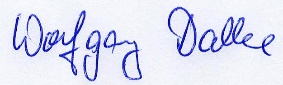 1.VorsitenderDie Liste erhebt keinen Anspruch auf Vollständigkeit							     W. Huneus 2/2020LinksLandesverband Württembergischer Imkerlvwi.de  Bezirksbienenzüchterverein Schwäbisch Gmündimker-schwaebisch-gmuend.deDeutscher Imkerbunddeutscherimkerbund.de  Buckfast Imker-Süd e.V.buckfast-sued.clubdesk.comLandesanstalt für Bienenkundebienenkunde.uni-hohenheim.de  Länderinstitut für Bienenkunde Hohen Neuendorf e.V.www2.hu-berlin.de/bienenkundeInfobrief Fachzentrum Bienen und Imkerei, Rheinland-Pfalz (28 Ausgaben jährlich)www.bienenkunde.rlp.deZentrum für Bienenforschung Liebefeldwww.agroscope.admin.ch   Die Honigmacher - Verein Apis e.V.die-honigmacher.deImmelieb - Homepage Dr. Liebigimmelieb.de Sammlung Artikel Dr. Pia Aumeiertinyurl.com/ImkereiZeitschriftenZeitschriftenZeitschriftenWissenschaftliche Fachzeitschriftapidologie.orgDeutscher Landwirtschaftsverlaglandlive.de  ADIZ - Imkerzeitschriftadiz-online.deDeutsches Bienenjournalbienenjournal.de  Imkereibedarf in der NäheImkereibedarf in der NäheImkereibedarf in der NäheLandhandel Gütlin GbR Horner Mühle
73571 Hornhorner-muehle.deChr. Graze, 71384 Weinstadtgraze.euImkerzubehör Schürrle, Hofwiesenstr. 1574535 Mainhardt/Hütten(0 79 03) 49 69 770schuerrle.daniel@gmail.comSüddeutsche Imkergenossenschaft e.G.73037 Göppingen Eschenbachsuedd-imker.deWabenprofi, 70327 Stuttgart-Wangenwabenprofi.de